NURHAK ÇOK PROGRAMLI ANADOLU LİSESİ MÜDÜRLÜGÜ“MESLEK LİSESİ ÖĞRENCİLERİ AİLELERİMİZLE BULUŞUYOR PROJESİ”ETKİNLİKLERİ VE UYGULAMA ESASLARIPPOJE ADI :     Meslek Lisesi Öğrencileri Ailelerimizle Buluşuyor (Nurhak Çok Programlı Anadolu Lisesi Hayata Dokunuyor)AMAÇ: Nurhak Çok Programlı Anadolu Lisesinde öğrenim gören öğrencilerin; öğretmenleriyle birlikte, okulun bulunduğu mahallede, bulunmadığı takdirde sırasıyla ilçede veya İl içinde tespit edilen belirli sayıdaki ihtiyaç sahibi yoksul veya muhtaç durumdaki kişilerin; evlerinin bölümlerinin küçük bakım ve onarımlarının, evlerinde bulunan kullanılamaz veya eskimiş durumdaki eşyalarının tamir ya da değişim gerektiren küçük onarımlarının, hayatlarını kolaylaştırıcı bilgilendirme ya da yardımların, onları sevindirecek, mutlu edecek maddi ya da manevi dokunuşların toplum hizmeti kapsamında belirli bir plan ve proje dahilinde yerel imkanlarla yapılmasıdır. KAPSAM: 2017-2018 eğitim ve öğretim yılından başlamak üzere okulumuzda öğrenim gören 11. Sınıf Elektrik ve  Çocuk Gelişimi bölümü öğrencilerini kapsamaktadır. Ancak 10. sınıf öğrencilerine yeterliliklerine göre görev verilecektir.DAYANAK: Millî Eğitim Bakanlığı Eğitim Kurumları Sosyal Etkinlikler Yönetmeliğine dayanılarak hazırlanmıştır.  HEDEFLER:Bu proje ile öğrencilerin;Sahip oldukları millî, manevî, ahlaki, insanî ve kültürel değerleri geliştirmelerini,Yardımlaşma, ihtiyaç sahibine yardım etme, kardeşlik, merhamet, vicdan, birlik ve beraberlik duygularının güçlendirilmesi, Hoşgörüye, saygıya sevgiye, mesleğe ve sanata duyarlı tutum ve davranışa sahip, başarılı bireyler olarak yetişmeleri, Sosyal becerilerinin ve kendilerine olan güvenlerinin geliştirilmesi, Sosyal ve kültürel alanda okulunu temsil etme bilinci kazandırılması,Ders dışı zamanlarını verimli geçirmelerinin sağlanması,Okula olan aidiyet duygularının güçlendirilmesi,Gerçek hayatta iş başı eğitimleri ile mesleki becerinin geliştirilmesiİhtiyaç sahibi yoksul veya muhtaç kişilerin; İncitilmeden, kalplerini kırmadan yardım edilmesi, Hayata tutunmalarına katkıda bulunulmasıToplumda; Yardımlaşma, kardeşlik, merhamet, vicdan, birlik ve beraberlik duygularının geliştirilmesi suretiyle toplumsal duyarlılığın artırılması,Mesleki ve teknik Anadolu liselerinin tanıtılması, Öğrenci ve öğretmenlerimizin toplumla bütünleştirilmesihedeflenmektedir.Ayrıca öğrencilerin zamanlarını verimli geçirerek istenmeyen ortamlarda bulunmalarının veya yanlış arkadaşlıklar kurmalarının önlenmesi suretiyle uyuşturucu ve diğer zararlı maddeleri kullanmalarının engellenmesi, şiddete eğilim duyanların kontrol altına alınmasının sağlanması, okula olan aidiyetin, akademik ve sosyal başarılarının artırılması, okul devamsızlıklarının azaltılması ile öğrencilerde yeni ilgi alanları oluşturulması hedeflenmiştir. OKUL VE KURUMLARDA YAPILACAK İŞ VE İŞLEMLERProjeyi organize etmek ve aksamadan yürütülmesini sağlamak amacıyla Öğretmenler Kurulu toplanacak, proje hakkında bilgilendirme yapılacak ve Sosyal Etkinlikler Kuruluna bağlı proje ekibi oluşturulacaktır. Proje ekibi, mahallede muhtaç ve ihtiyaç sahibi kişiler ile okulda uygulanan alanlara göre yapılabilecek iş ve işlemleri belirleyecektir. İhtiyaç sahibi kişilerin belirlenmesinde mahalle muhtarlarıyla da işbirliği yapılabilecektir.Proje ekibi, proje etkinliklerinin, öğrenci kulüplerine dağılımını yaparak yapılabilecek etkinliklerin hangilerinin eğitim kurumu içinde ya da eğitim kurumu dışında gerçekleştirileceğine yönelik planlamayı yaparak çalışmayı projelendirecek ve proje takvimi oluşturacaktır.Projede görev alacak öğretmen ve öğrenci listeleri, veliler, işbirliğine gidilen sivil toplum kuruluşları, öğrencilerin taşınacağı araçların bilgileri, yardım yapılacak kişilerle ilgili bilgiler proje ile birlikte okul müdürlüğünün onayını aldıktan sonra il/ilçe millî eğitim müdürlüğünün onayına sunulacaktır.Projeye katılacak olan öğrenci ve öğretmenlerin çalışma alanına geliş ve okula dönüşlerinin, Millî Eğitim Bakanlığı Eğitim Kurumları Sosyal Etkinlikler Yönetmeliği hükümlerine göre yapılması sağlanacaktır. Etkinlik kapsamında yardım yapılacak kişiler bilgilendirilerek yazılı izinleri alınacaktır.Etkinlik kapsamında görev alacak öğrenciler gönüllülük esasına göre seçilecek ve velilerinden izin alınacaktır.Proje ekibi gerektiğinde atölye ve meslek dersleri öğretmenleri, Kurulda yer almayan diğer öğretmenler, öğrenciler, gönüllü veliler, belediyeler, sivil toplum kuruluşları, esnaf ve sanatkârlar, oda ve borsa temsilcileri ile işbirliğine gidilebilecektir. Söz konusu çalışma süreleri İşletmelerde beceri eğitimi ve/veya staj süresine sayılacaktır.İlgili Kanunlar kapsamında İş kazası ve meslek hastalıklarına karşı sigortalanan 10. 11.  sınıf öğrencileri proje kapsamında okul dışındaki çalışma yerlerine götürülüp getirilirken ve çalışırken iş sağlığı ve güvenliği kurallarına uyulacaktır.Proje sonunda öğrencilerin gösterdiği performans ilgili derslerin proje/performans notlarından birisi olarak da verilebilecektir.Okul yönetimleri Proje kapsamında yapılan etkinlikleri, okul panoları ile okulda yapılan törenlerde ve okul internet sayfasında duyuracaklardır.Yapılan etkinliklerle ilgili bilgi/veriler (etkinlik/proje adı, etkinliğe katılan öğrenci ve öğretmenler)  e-Okul sistemi E-okul Sosyal Etkinlik Modülüne okul müdürlüklerince işlenecektir.Proje ekibi başarı belgesi verilecek öğrencileri belirleyerek eğitim kurumu müdürünün onayına sunacaktır.Projeye katılan öğrenci ve öğretmenler ilgili yönetmelik ve yönerge hükümlerine uygun olarak Katılım, Başarı ve Teşekkür Belgesi ile okul ve Valiliklerce mahalli imkânlarla ve ilgili mevzuatına göre ödüllendirilecektir. Öğrenci, veli ve öğretmenlere belgeleri ile varsa ödülleri eğitim öğretim yılının sonunda geniş katılımlı bir törende verilecektir.Toplum hizmeti çalışmalarıyla ilgili giderler, okul-aile birliği, gönüllü kişi, kurum veya kuruluşlarca yapılan aynî ve nakdî bağış yoluyla karşılanacak olup gelir-giderlerle ilgili iş ve işlemler okul aile birliği tarafından yürütülecektir.Proje etkinlikleriyle ilgili iş ve işlemler Sosyal Etkinlikler Yıllık Çalışma Planına işlenecektir. Proje kapsamında yapılan çalışmalar Sosyal Etkinlik Dosyasında saklanacaktır.OKULUMUZCA YAPILMASI MUHTEMEL KÜÇÜK ONARIM ETKİNLİKLERİProjenin amacını, kapsamını ve hedeflerini daha iyi anlatabilmek için yapılabilecek faaliyetler örneklenmiştir.İhtiyaç sahibi yoksul veya muhtaç durumdaki kişilerin evlerinde yapılabilecek küçük onarım işleri örnekleri:Fırın, çamaşır makinesi, buzdolabı, ütü, bilgisayar, televizyon vb. eşyaların bakım ve onarımının yapılması, Lamba, priz, anahtar, aydınlatma, ısıtma, soğutma ve sıhhi tesisatların yapımı ya da onarımı,Giyeceklerin bakım ve onarımlarının yapılması,Küçük çaplı kaynak işleri, Badana, boya, seramik, fayans işleri, ahşap dolap tamiri çalışmayan bölümlerinin yenilenmesi işleri,Evdeki çalışmayan elektrikli ya da mekanik cihazların tamiri, kullanılır duruma getirilmesi,Saksı, bahçe bitkileri ve ağaçlarla ilgili bakım ve yenileme faaliyetleriOKULMUZCA YAPILACAK BİLGİLENDİRME ETKİNLİKLERİİhtiyaç sahibi yoksul veya muhtaç durumdaki kişilere yönelik yapılabilecek bilgilendirme faaliyet örnekleri:Cep telefonu dolandırıcılığı ve güvenli kullanımı,Enerji verimliliği, tasarruflu ampul ve su kullanımı,Hijyen, gıda güvenliği, Ev aletlerinin güvenli kullanımı ve güvenlik önlemleri,Evde çıkabilecek yangınlar ve ilk müdahale yöntemleri,Yangın vb. acil durumlara hazırlık ve müdahale,Doğal afetlere karşı güvenlik tedbirleri,Proje tanıtım faaliyetlerini içeren afiş, broşür gibi materyallerin tasarlanması, basılması, dağıtımı,Yaşlıların anıların belirli bir yerde toplanması için anı yazmalarına yardım edilmesi,  anıların bir kitapta toplanması,Anılarda kullanmak üzere fotoğrafların çekimi, albüm hazırlanması,Kişisel bakım, çocuk bakımı, hastalıklardan korunma,Sağlıklı ve dengeli beslenme,.İhtiyaç sahibi yoksul veya muhtaç durumdaki kişilere yönelik yapılabilecek diğer faaliyet örnekleri:Okulda üretilen atkı, eldiven, bere, saksı, elbise, süs bitkileri vb. ürünlerin hediye edilmesi,Okulun bulunduğu mahallelerin, bahçeleri bulunan evlere süs bitkilerin dikilmesi, peyzajının yapılması,Sebze ve meyvelerin çekirdeklerin biriktirilerek uygun zamanda belirli bölgelere (okul bahçesi, park, orman vb.)  dikiminin yapılması,Özel bakım ihtiyacı olanlara tekerlekli sandalye, protez, solunum cihazı vb. Temini konusunda aracılık yapılması,Doğum ve evlilik yıl dönümü gibi belirli günlerde yemek/pasta yapılması ve servisinin gerçekleştirilmesi,Tarihi geçmiş ilaçların kullanılmaması konusunda bilinçlendirme.Burada yazılan faaliyetler dışında da proje ekibince belirlenerek onayı alınan faaliyetler yapılabilecektir.OKULUMUZDA YAPILACAK İŞ VE İŞLEMLERProjeyi organize etmek ve aksamadan yürütülmesini sağlamak amacıyla Öğretmenler Kurulu 12.02.2018 toplandı. Proje hakkında bilgilendirme yapıldı. Sosyal Etkinlikler Kuruluna bağlı proje ekibi oluşturuldu. Proje ekibi, mahallede muhtaç ve ihtiyaç sahibi kişiler ile okulda uygulanan alanlara göre yapılabilecek iş ve işlemler belirlendi. İhtiyaç sahibi kişilerin belirlenmesinde mahalle muhtarlarıyla da işbirliği yapıldı.Proje ekibi, proje etkinliklerinin, öğrenci kulüplerine dağılımını yaparak yapılabilecek etkinliklerin hangilerinin eğitim kurumu içinde ya da eğitim kurumu dışında gerçekleştirileceğine yönelik planlamayı yaparak çalışma projelendirildi.  Proje takvimi oluşturuldu .Projede görev alacak öğretmen ve öğrenci listeleri oluşturuldu. Veliler, işbirliğine gidilen sivil toplum kuruluşları belirlendi. Öğrencilerin taşınacağı araçlar okulumuz öğretmenleri şahsi otoları ile yapılacaktır.  Yardım yapılacak kişilerle ilgili bilgiler proje ile birlikte okul müdürlüğünün onayını aldıktan sonra il/ilçe millî eğitim müdürlüğünün onayına sunulacaktır.Projeye katılacak olan öğrenci ve öğretmenlerin çalışma alanına geliş ve okula dönüşlerinin, Millî Eğitim Bakanlığı Eğitim Kurumları Sosyal Etkinlikler Yönetmeliği hükümlerine göre yapılması sağlanacaktır. Etkinlik kapsamında yardım yapılacak kişiler bilgilendirilerek yazılı izinleri alındı.Etkinlik kapsamında görev alacak öğrenciler gönüllülük esasına göre seçildi. ve velilerinden izin alındı.Proje ekibi gerektiğinde atölye ve meslek dersleri öğretmenleri, Kurulda yer almayan diğer öğretmenler, öğrenciler, gönüllü veliler, belediyeler, sivil toplum kuruluşları, esnaf ve sanatkârlar, oda ve borsa temsilcileri ile işbirliğine gidilebilecektir. Söz konusu çalışma süreleri İşletmelerde beceri eğitimi ve/veya staj süresine sayılacaktır.İlgili Kanunlar kapsamında İş kazası ve meslek hastalıklarına karşı sigortalanan 10. 11.  sınıf öğrencileri proje kapsamında okul dışındaki çalışma yerlerine götürülüp getirilirken ve çalışırken iş sağlığı ve güvenliği kurallarına uyulacaktır.Proje sonunda öğrencilerin gösterdiği performans ilgili derslerin proje/performans notlarından birisi olarak da verilebilecektir.Okul yönetimleri Proje kapsamında yapılan etkinlikleri, okul panoları ile okulda yapılan törenlerde ve okul internet sayfasında duyuracaklardır.Yapılan etkinliklerle ilgili bilgi/veriler (etkinlik/proje adı, etkinliğe katılan öğrenci ve öğretmenler)  e-Okul sistemi E-okul Sosyal Etkinlik Modülüne okul müdürlüklerince işlenecektir.Proje ekibi başarı belgesi verilecek öğrencileri belirleyerek eğitim kurumu müdürünün onayına sunacaktır.Projeye katılan öğrenci ve öğretmenler ilgili yönetmelik ve yönerge hükümlerine uygun olarak Katılım, Başarı ve Teşekkür Belgesi ile okul ve Valiliklerce mahalli imkânlarla ve ilgili mevzuatına göre ödüllendirilecektir. Öğrenci, veli ve öğretmenlere belgeleri ile varsa ödülleri eğitim öğretim yılının sonunda geniş katılımlı bir törende verilecektir.Toplum hizmeti çalışmalarıyla ilgili giderler, okul-aile birliği, gönüllü kişi, kurum veya kuruluşlarca yapılan aynî ve nakdî bağış yoluyla karşılanacak olup gelir-giderlerle ilgili iş ve işlemler okul aile birliği tarafından yürütülecektir.Proje etkinlikleriyle ilgili iş ve işlemler Sosyal Etkinlikler Yıllık Çalışma Planına işlenecektir. Proje kapsamında yapılan çalışmalar Sosyal Etkinlik Dosyasında saklanacaktır.PROJE KAPSAMINDA ZİYARET EDİLECEK KİŞİ VE YAPILACAK İŞLEREMİRKAN İSPİR (Kullar Mahallesi)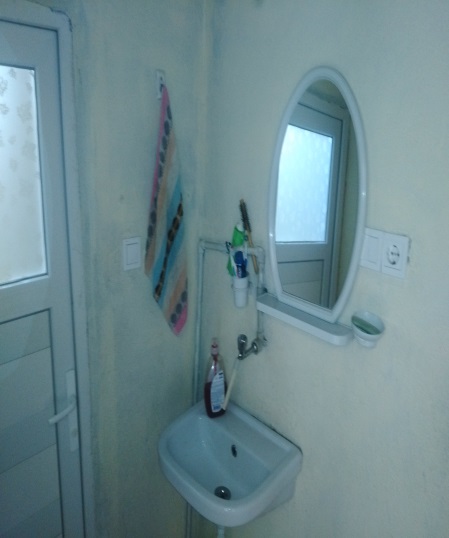 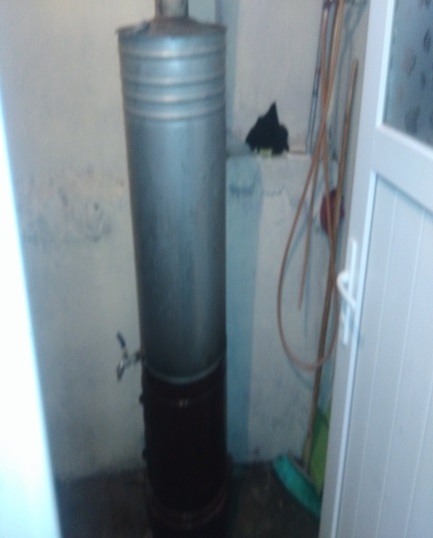 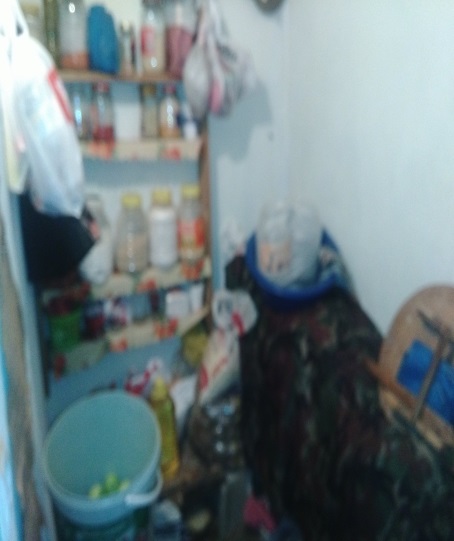 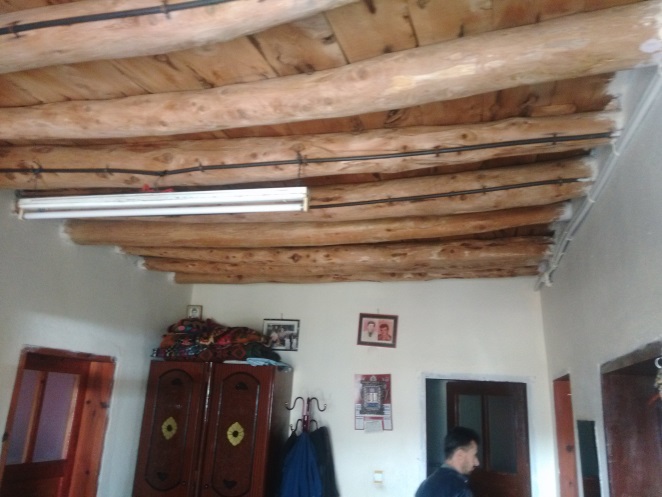 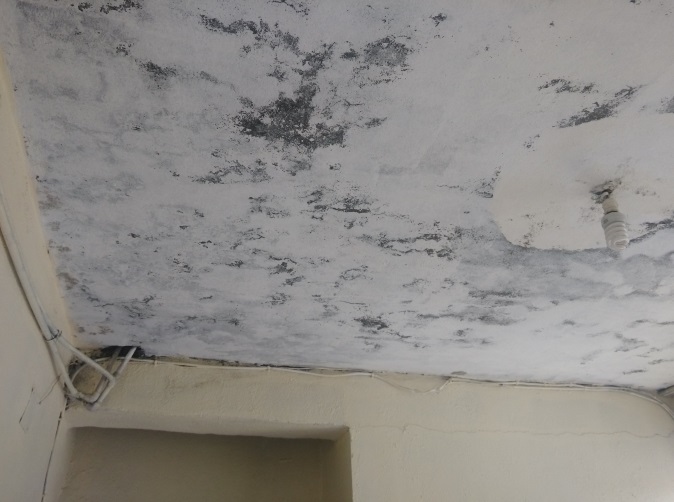 YAPILACAK ÇALIŞMALAR1.Banyo ve wc eksiklikleri tamir edilecek.2.Su tesisatları tamir edilecek3.Kiler dolabı yapılacak, yeterli bütçe bulunamazsa gerekli kurumlara bildirilecek.4. Elektrik tesisatları kontrol edilecek, kaçak akım rölesi takılacak, lambalar tasarruf lambalarına dönüştürülecek.5.Gerekli alanlar boya yapılacak.ELİF PALALI (Eskiköy Mahallesi)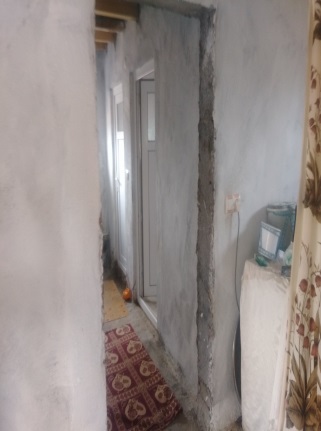 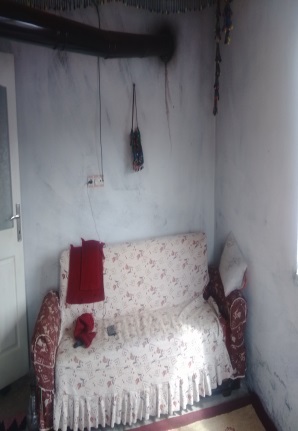 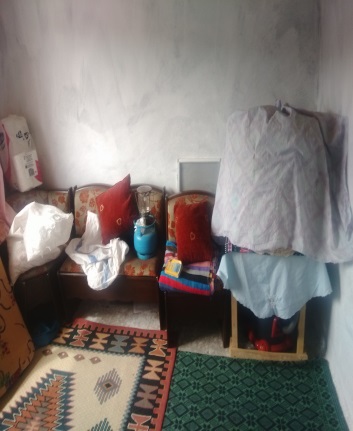 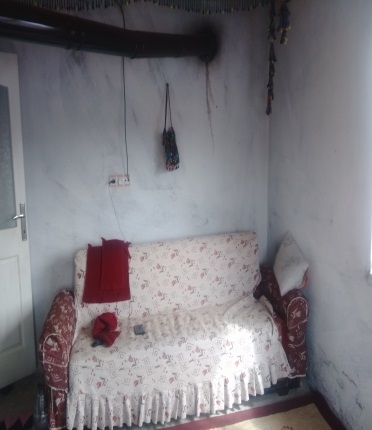 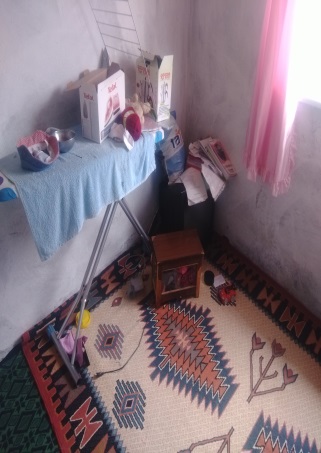 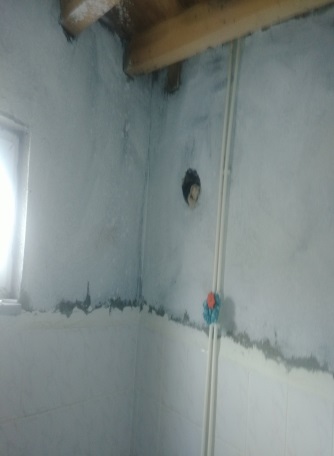 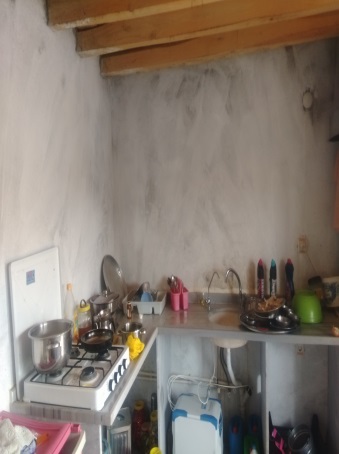 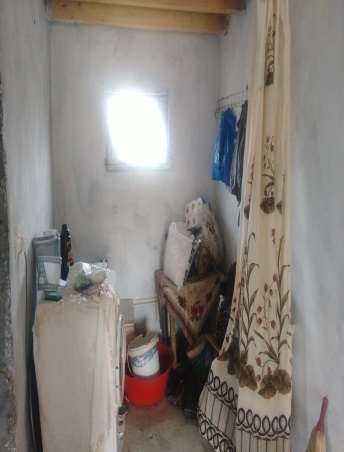 YAPILACAK ÇALIŞMALAR1.Banyo ve wc eksiklikleri tamir edilecek.2.Su tesisatları tamir edilecek3.Mutfak dolabı ve 2 adet kapı yapılacak, yeterli bütçe bulunamazsa gerekli kurumlara bildirilecek.4. Elektrik tesisatları kontrol edilecek, kaçak akım rölesi takılacak, lambalar tasarruf lambalarına dönüştürülecek.5.Gerekli alanlar boya yapılacak.6.Çocuklara ders çalışma masası ve kitaplık yapılacak,7.Çocullara kırtasiye, giyim ve ayakkabı yardımı yapılacakEGİTİM ÖĞRETİM FALİYETLERİ    Okulumuz ailenin çocuklarına eğitim- öğretim faaliyetleri olarak;1.İlkokuldaki öğrenciye Hızlı okuma teknikleri kursu düzenlenecek .(12 saatlik kurs.)2.Kitap okuma alışkanlığı kazandırmak amacıyla proje gününde 1 saat okuma saati yapılacak.3. Rehber Öğretmenimiz Ahmet KESİK tarafından öğrencilere planlı ders çalışma teknikleri anlatılacaMUHAMMET GEDİK (Karaçar Mahallesi)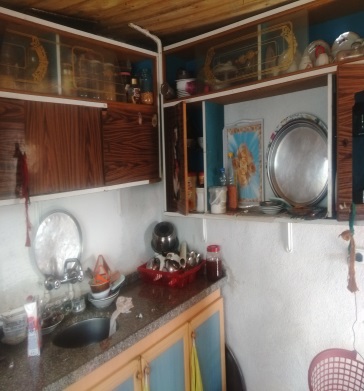 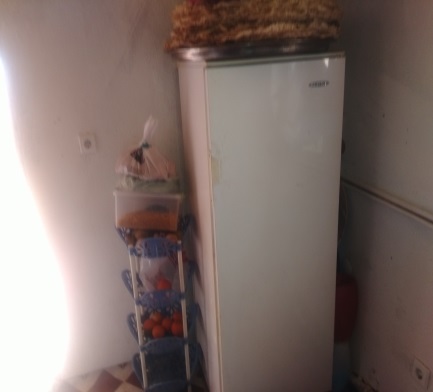 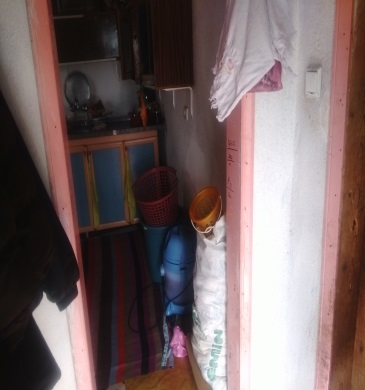 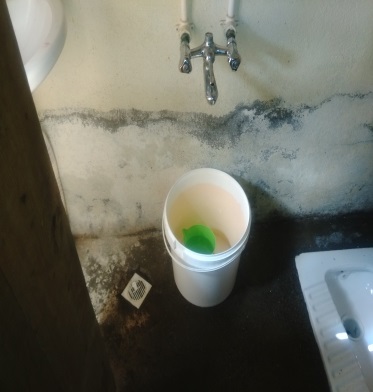 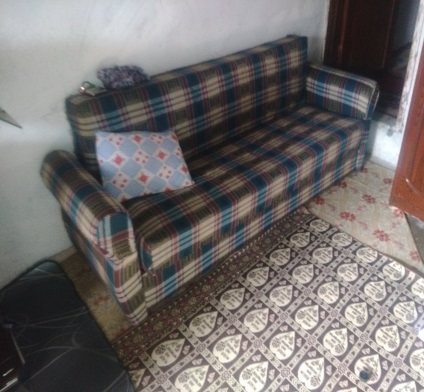 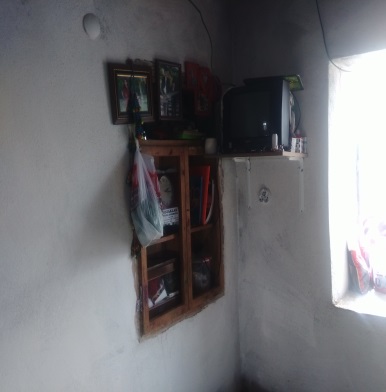          YAPILACAK ÇALIŞMALAR1.Islak Zeminler Banyo ve wc eksiklikleri tamir edilecek.2.Su tesisatları tamir edilecek3.Mutfak dolabı ve 2 adet kapı yapılacak, yeterli bütçe bulunamazsa gerekli kurumlara bildirilecek.4. Elektrik tesisatları kontrol edilecek, kaçak akım rölesi takılacak, lambalar tasarruf lambalarına dönüştürülecek.5.Gerekli alanlar boya yapılacak.6.Çocuklara ders çalışma masası ve kitaplık yapılacak,7.Çocullara kırtasiye, giyim ve ayakkabı yardımı yapılacak.8.Kanepeler tamir edilecek yeterli bütçe kapsamında yenilenecek.9.TV.Tamiri yapılacak yeterli bütçe sağlanırsa TV alınacak.ALİ MEŞE (Hüyük Mahallesi)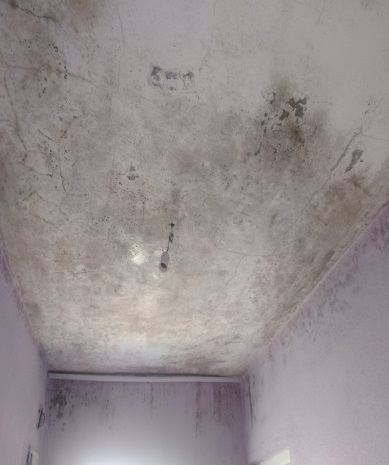 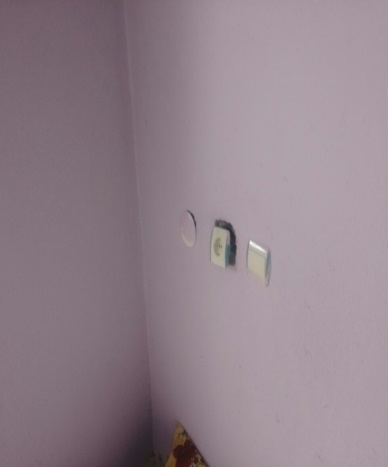 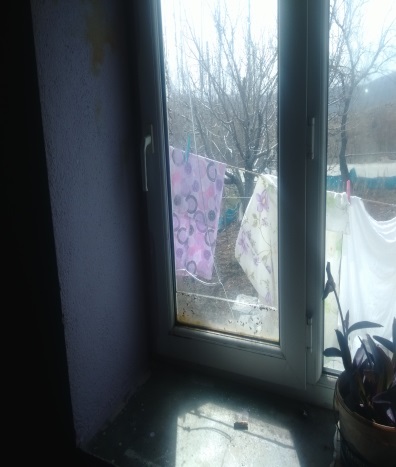 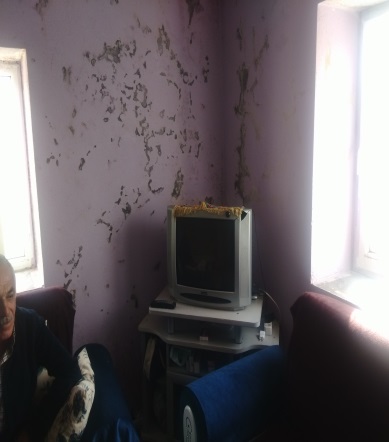        YAPILACAK ÇALIŞMALAR1.Banyo ve wc eksiklikleri tamir edilecek.2.Su tesisatları tamir edilecek3.Elektrik tesisatları kontrol edilecek, kaçak akım rölesi takılacak, lambalar tasarruf lambalarına dönüştürülecek.4.Ögrenci Çalışma masası yapılacak 5.Gerekli alanlar boya yapılacak.6.Giyim ve  kırtasiye yardımı yapılacak.HANIM ASLAN (Tatlar Mahallesi)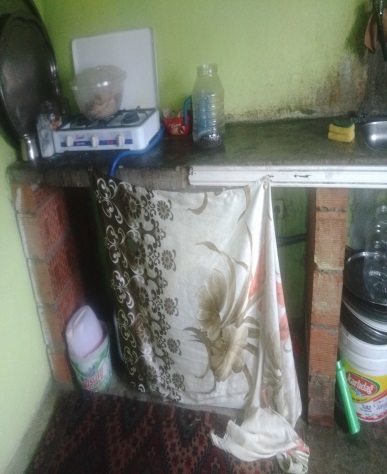 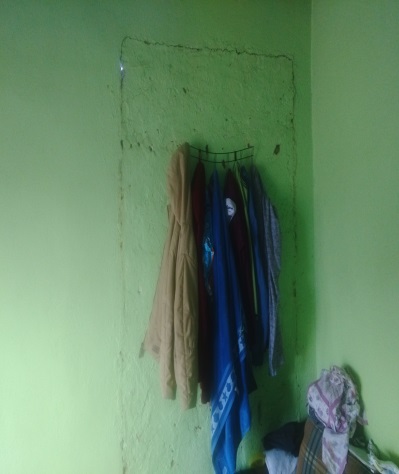 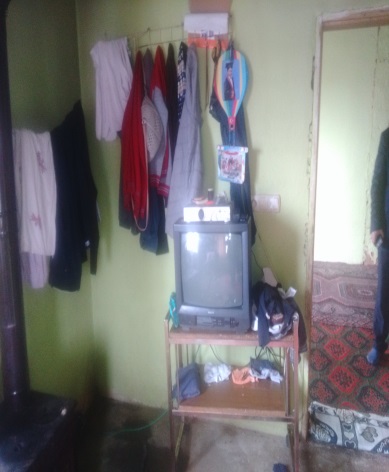 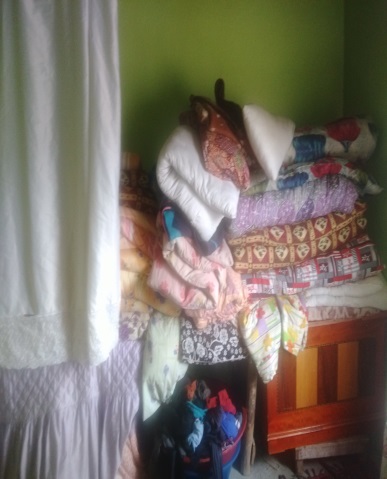 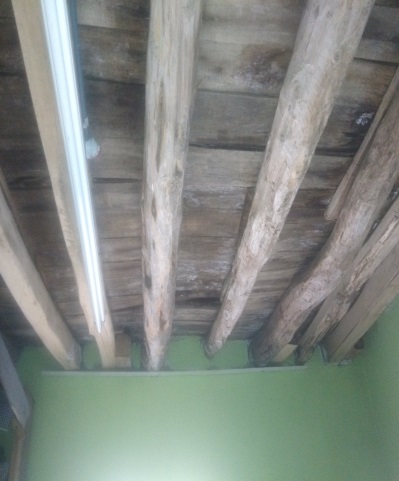 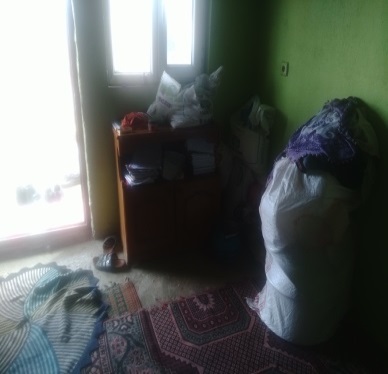 YAPILACAK ÇALIŞMALAR1.Islak Zeminler Banyo ve wc eksiklikleri tamir edilecek.2.Su tesisatları tamir edilecek3.Mutfak dolabı yapılacak, yeterli bütçe bulunamazsa gerekli kurumlara bildirilecek.4. Elektrik tesisatları kontrol edilecek, kaçak akım rölesi takılacak, lambalar tasarruf lambalarına dönüştürülecek.5.Gerekli alanlar boya yapılacak.6.Çocuklara ders çalışma masası ve kitaplık yapılacak,7.Çocullara kırtasiye, giyim ve ayakkabı yardımı yapılacak.8.Kanepeler tamir edilecek yeterli bütçe kapsamında yenilenecek.9.TV.Tamiri yapılacak yeterli bütçe sağlanırsa TV alınacak.ALİ PİR PER (Seyitaliler Mahallesi)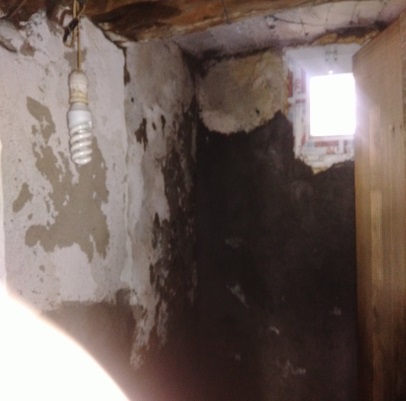 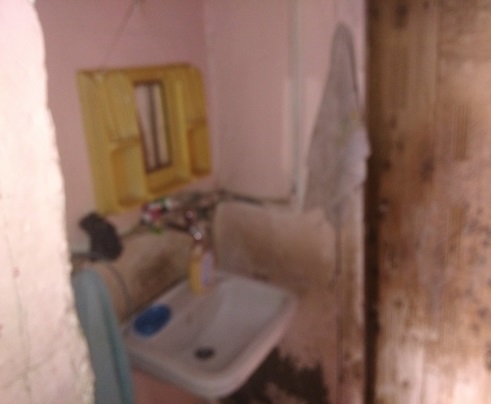 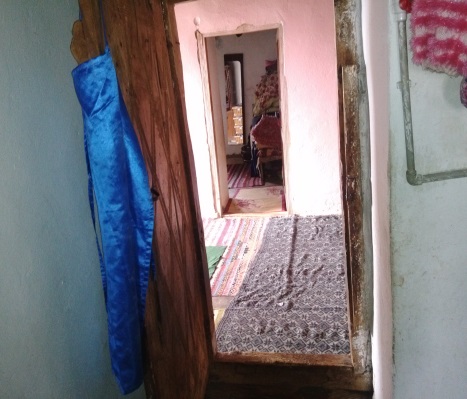 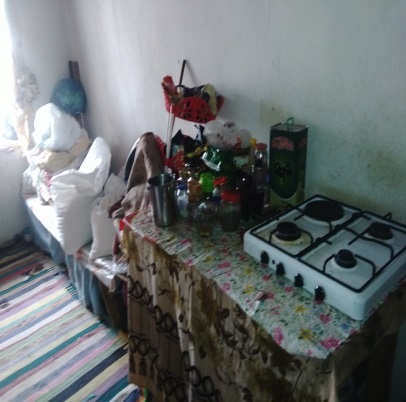 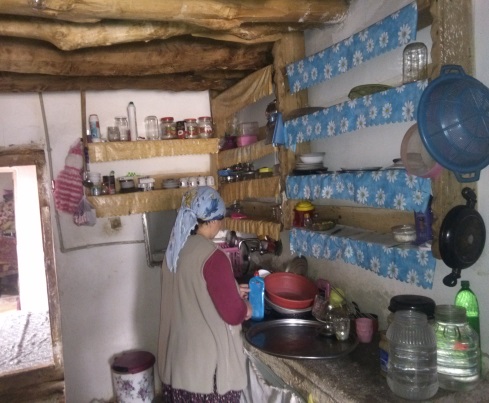 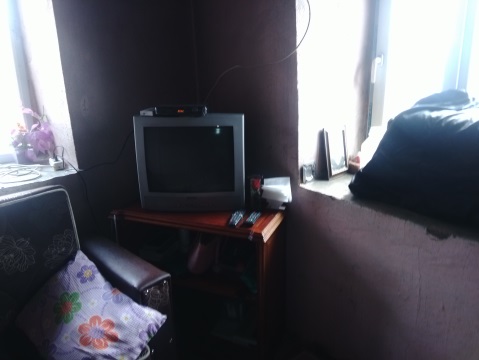 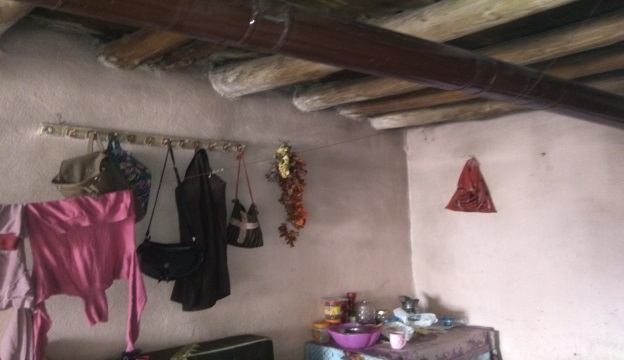 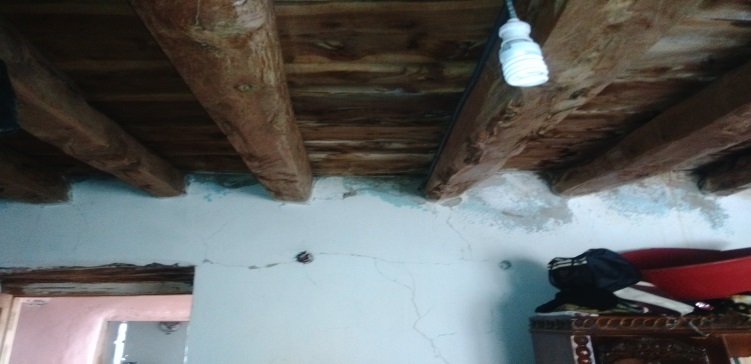 YAPILACAK ÇALIŞMALAR1.Islak Zeminler Banyo ve wc eksiklikleri tamir edilecek.2.Su tesisatları tamir edilecek3.Mutfak dolabı yapılacak, yeterli bütçe bulunamazsa gerekli kurumlara bildirilecek.4. Elektrik tesisatları kontrol edilecek, kaçak akım rölesi takılacak, lambalar tasarruf lambalarına dönüştürülecek.5.Gerekli alanlar boya yapılacak.6.Çocuklara ders çalışma masası ve kitaplık yapılacak,7.Çocullara kırtasiye, giyim ve ayakkabı yardımı yapılacak.8.Kanepeler tamir edilecek yeterli bütçe kapsamında yenilenecek.9.TV.Tamiri yapılacak yeterli bütçe sağlanırsa TV alınacak.10 Balkon korkulukları bütçemiz oranında yapılacak.ZUBEYDE KUL (Pınarbaşı Mahallesi)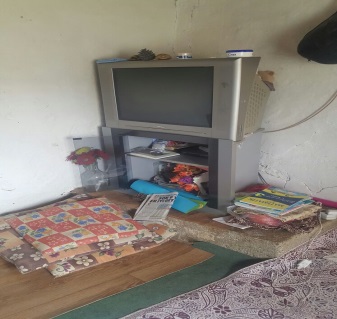 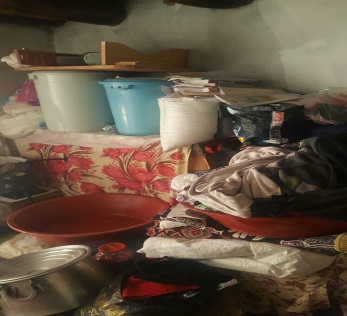 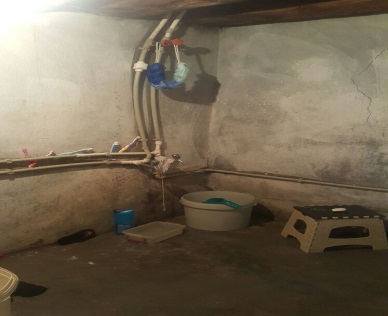 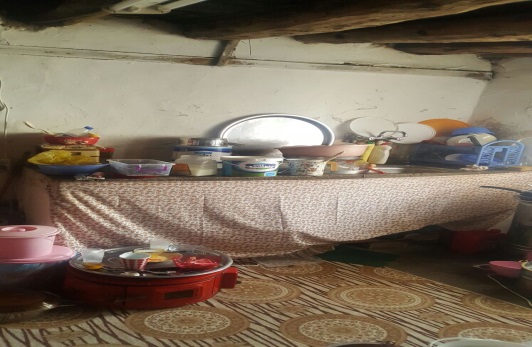 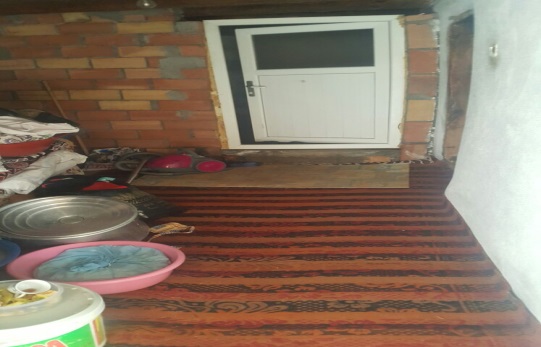 YAPILACAK ÇALIŞMALAR1.Islak Zeminler Banyo ve wc eksiklikleri tamir edilecek.2.Su tesisatları tamir edilecek3.Mutfak dolabı yapılacak, yeterli bütçe bulunamazsa gerekli kurumlara bildirilecek.4. Elektrik tesisatları kontrol edilecek, kaçak akım rölesi takılacak, lambalar tasarruf lambalarına dönüştürülecek.5.Gerekli alanlar boya yapılacak.6.Çocuklara ders çalışma masası ve kitaplık yapılacak,7.Çocullara kırtasiye, giyim ve ayakkabı yardımı yapılacak.EGİTİM ÖĞRETİM FALİYETLERİ    Okulumuz ailenin çocuklarına eğitim- öğretim faaliyetleri olarak;1.İlkokuldaki öğrenciye Hızlı okuma teknikleri kursu düzenlenecek .(12 saatlik kurs.)2.Kitap okuma alışkanlığı kazandırmak amacıyla proje gününde 1 saat okuma saati yapılacak.3. Rehber Öğretmenimiz Ahmet KESİK tarafından öğrencilere planlı ders çalışma teknikleri anlatılacakNURHAK ÇOK PROGRAMLI ANADOLU LİSESİ MÜDÜRLÜGÜ“MESLEK LİSESİ ÖĞRENCİLERİ AİLELERİMİZLE BULUŞUYOR PROJESİ”                (Nurhak Çok Programlı Anadolu Lisesi Geçmişine Sahip Çıkıyor)MEHMET DOĞAN (Hüyük Mahallesi)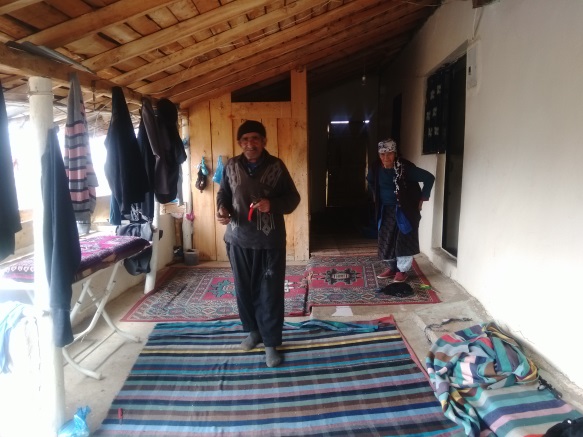 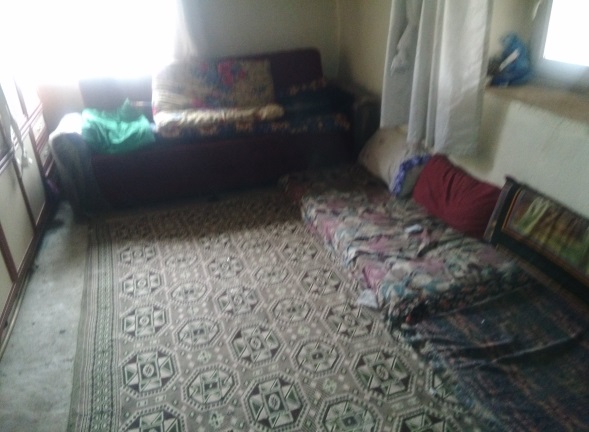 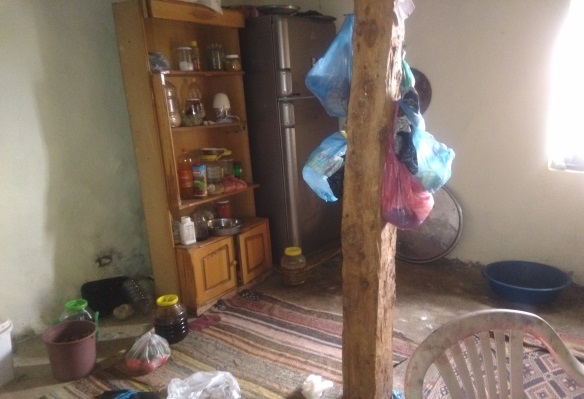 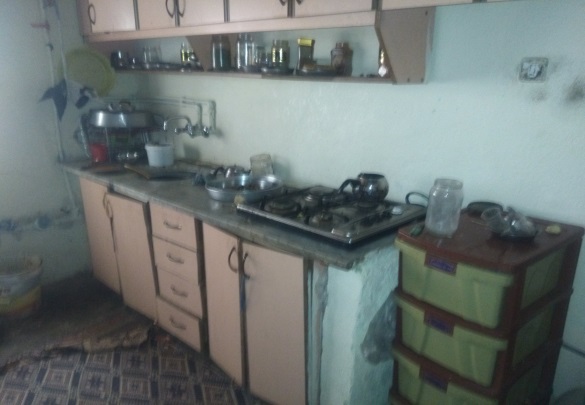 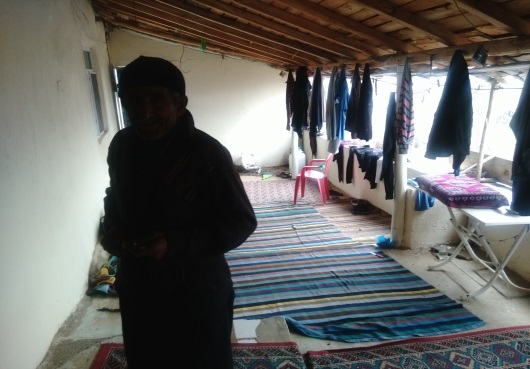        YAPILACAK ÇALIŞMALAR1.Ailemizin evinin genel temizliği yapılacak2.Balkon temizlenecek ve düzenlenecek.3.Ailemizin eskimiş kullanılmaz durumda olan eşyaları yenileri ile değiştirilecek.4.Halı kilim vb zemin kaplama eşyaları yıkanacak5.Mutfakta açık durumda olan yiyecekler saklama kaplarına yerleştirilecek6.Giyim eşyaları yıkanıp ütülenecek.ELİF MEŞE(Hüyük Mahallesi)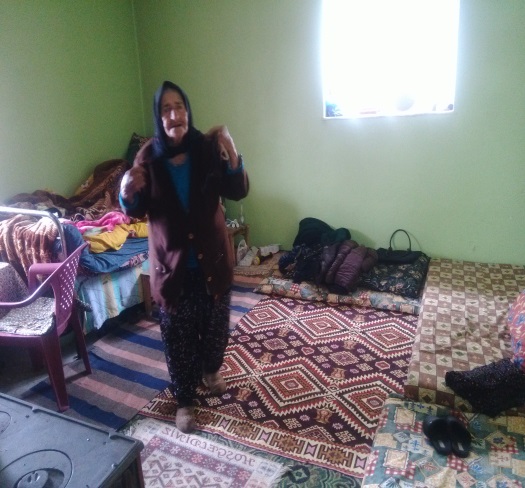 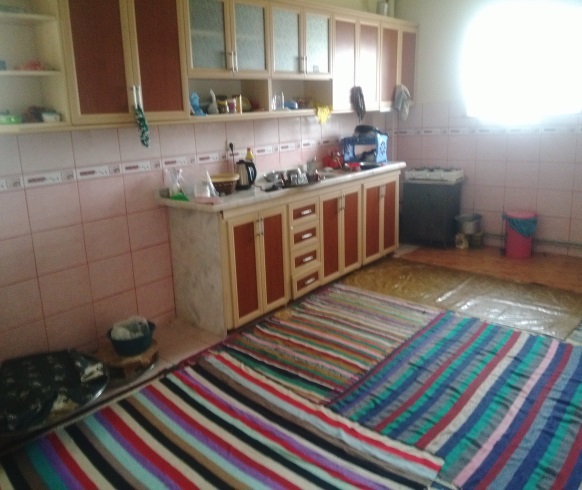 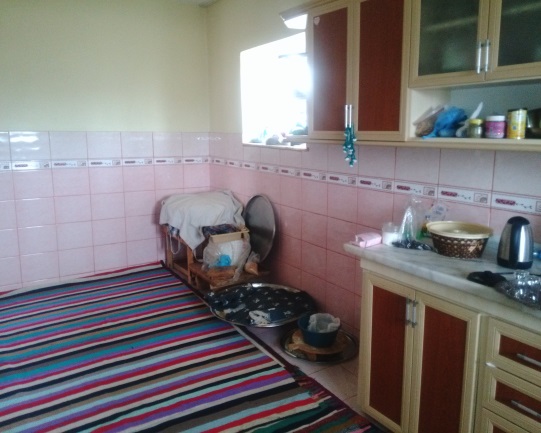 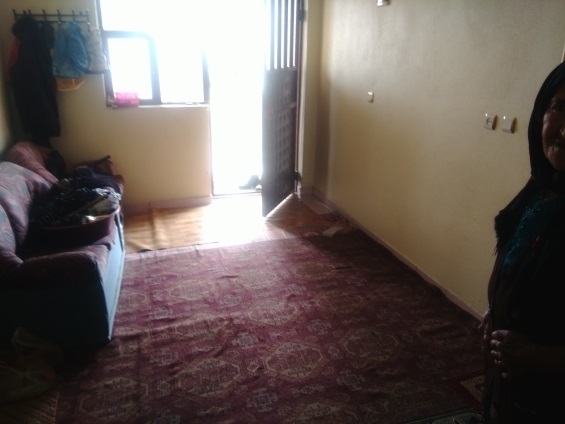 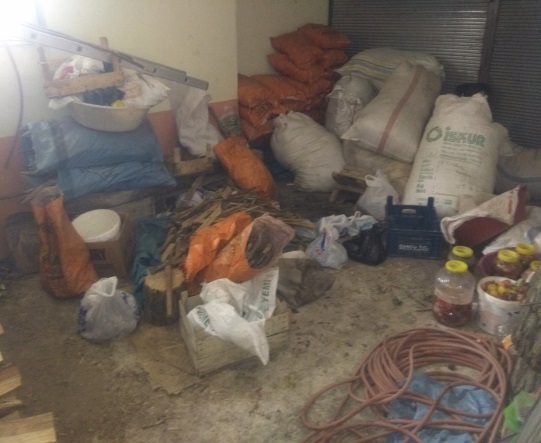 YAPILACAK ÇALIŞMALAR1.Ailemizin evinin genel temizliği yapılacak2.Balkon temizlenecek ve düzenlenecek.3.Ailemizin eskimiş kullanılmaz durumda olan eşyaları yenileri ile değiştirilecek.4.Halı kilim vb zemin kaplama eşyaları yıkanacak5.Mutfakta açık durumda olan yiyecekler saklama kaplarına yerleştirilecek6.Giyim eşyaları yıkanıp ütülenecek.7.Odun ve Kömür deposu temizlenecek, düzenlenecekProjede kullanılabilecek sloganlar;Meslek liseleri hayata dokunuyor...Meslek liseleri halkla buluşuyor…Meslek liseleri hayata Değer katıyor...Meslek lisesi toplum el ele...Meslek liseliler mahallede...Meslek liseliler yeteneklerini mahallede gösteriyor..Evler meslek liselilerle güzelleşiyor...Meslek liseleri hayatınızı güzelleştiriyor....Meslek liseli eller artık evlerdeler…Meslek liseliler geçmişine sahip çıkıyor…PROJE ETKİNLİK TAKVİMİProje Koordinatörü							Kemal DUMANMehmet AKKUŞ							  Okul MüdürüMüdür YardımcısıSorumlu BirimTarihİş ve İşlemlerİl/İlçe Millî Eğitim MüdürlüğüOnay tarihinden itibarenEtkinliğin duyurulmasıOkul Müdürlüğü29 Aralık 2017 tarihine kadarÖğretmenler Kurulunun toplanması,  Proje ekibinin oluşturulmasıOkul Müdürlüğü 02 Ocak 2018- 16 Şubat 2018Proje ekibince okulun alanlarına göre yapılabilecek iş ve işlemlerin hangi kulüp / toplum hizmeti kapsamında yapılacağı ile Projede görev alacak öğretmenlerin, gönüllü öğrencilerin belirlenmesi, veli izinlerinin alınması, Muhtaç veya ihtiyaç sahibi kişilerin veli ve muhtarların da yardımıyla belirlenmesiOkul Müdürlüğü19-23 Şubat 2018Projelerin hazırlanması, değerlendirilmesi ve onaylanması Okul Müdürlüğü23 -28 Şubat 2018Projenin, projede görev alacak öğretmen ve gönüllü öğrencilerin (öğrenci kulüpleriyle birlikte) velilerin isimlerinin ve veli izin belgelerinin yer aldığı projenin il/ilçe onayına sunulmasıİl/İlçe Millî Eğitim Müdürlüğü28 Şubat 2018‘ den itibarenOnaylanan projelerin okul/kurum/il/ilçe müdürlüklerinin internet sayfalarından duyurulması Proje kapsamında yapılacak etkinliklerin tanıtımların yapılmasıOkul Müdürlüğüİl/ilçe MEM01-31 Mayıs  2018Okul yönetimi ve Kaymakamlık/Valiliklerce Proje yürütücülerine (okul yönetimi, öğrenci, öğretmen, veli, muhtar vb.) ilgili mevzuatına göre mahalli imkânlarla KATILIM, BAŞARI VE TEŞEKKÜR BELGESİ verilmesi. Bu işlemlerin okul/kurumlarda ve il/ilçe MEM lerinde törenlerle yapılması.Okul Müdürlüğü28 Şubat-31 Mayıs 2018 Etkinlikle ilgili verilerin e-Okul sistemi E-okul Sosyal Etkinlik Modülüne işlenmesi.